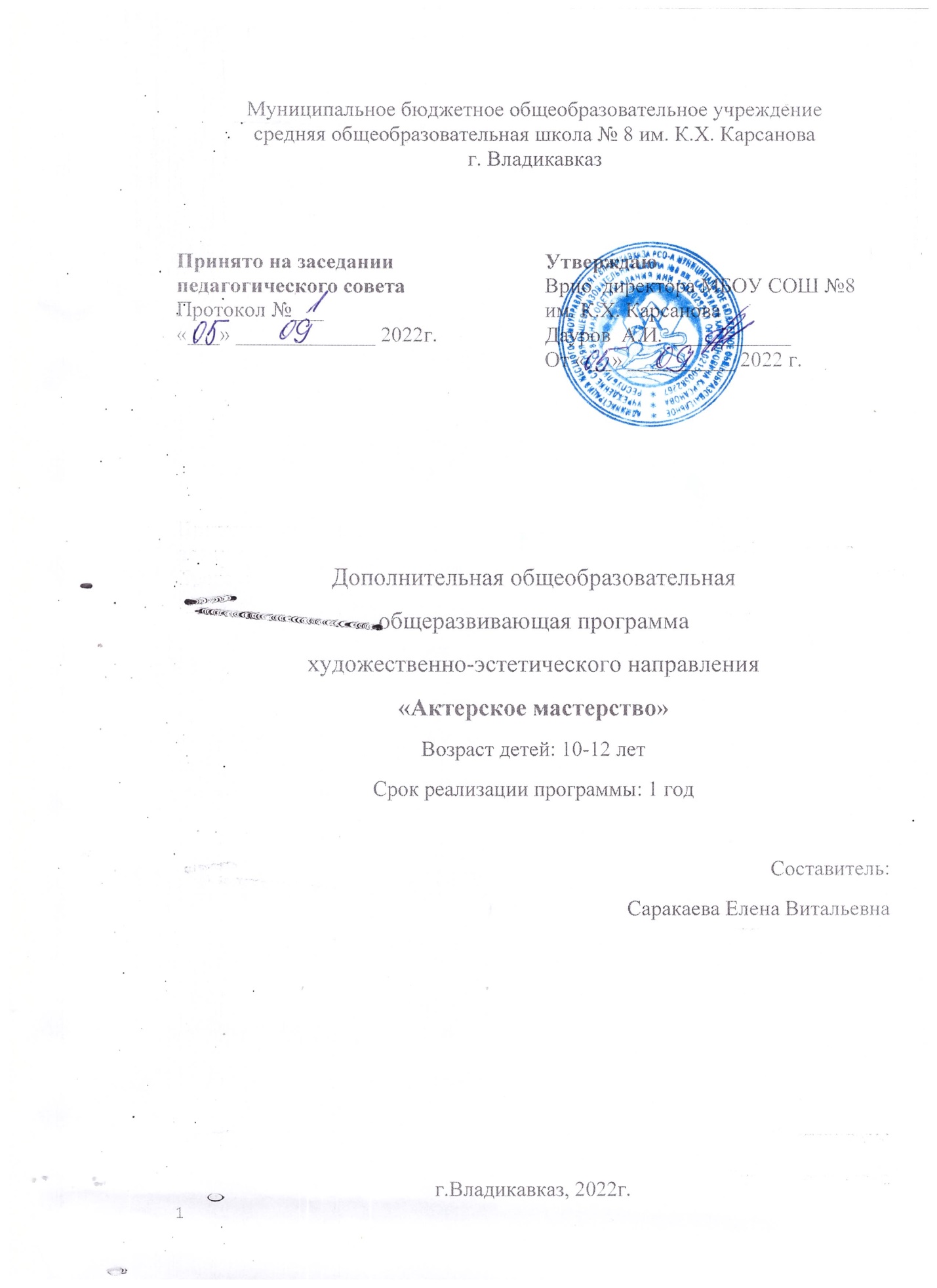 СОДЕРЖАНИЕ1. Паспорт программы ………………………………………………    22. Пояснительная записка ………………………………………….      33. Новизна ……………………………………………………………    44. Актуальность………………………………………………………    45. Педагогическая целесообразность……………………………….     56. Цели и задачи……………………………………………………..      57. Возраст  обучающихся……………………………………………..   68. Сроки реализации программы …………………………………...     69. Режим занятий …………………………………………………….    610. Форма организации занятий ……………………………………     611. Методы обучения ……………………………………………….     712. Планируемые результаты………………………………………..    713. Формы аттестации ……………………………………………….  1014. Методическое  обеспечение…………………………………….   1015. Кадровое обеспечение ………………………………………….    1116. Содержание программы ………………………………………..    1217. Календарный учебный график ………………………………….  1318. Список литературы ……………………………………………… 171. Паспорт программы    Дополнительная общеобразовательная общеразвивающая  программа художественной направленности «Актерское мастерство».Автор- составитель программы: Саракаева  Елена Витальевна -  учитель физической культуры.Организация- исполнитель: МБОУ СОШ № 8 им. К. Х. Карсанова.Адресс:  РСО-Алания, г. Владикавказ, ул. Гэсовская, д. 3Тел.   8 928-489-15-13Возраст обучающихся: 13-15 летСрок реализации программы: 1 годСоциальный статус: обучающиеся г. ВладикавказЦель программы: формирование целостной личности на основе художественно-культурных ценностей; развитие творческого потенциала и эмоционального мира ребенка через приобщение к искусству театра.Направленность программы: художественнаяУровень реализации: дополнительное образованиеУровень освоения программы: базовыйСпособ освоения содержания образования: креативный2. Пояснительная записка.«Театр — это такая кафедра, с которой можно много сказать миру добра»Н.В.Гоголь                  Театр - это  мир искусства, где нужны разные способности. И поэтому, можно не только развивать эти способности, но и с детского возраста прививать любовь к театральному искусству.                   Театр как искусство научит видеть прекрасное в жизни и в людях, зародит стремление самому нести в жизнь благое и доброе. Реализация программы с помощью выразительных средств театрального искусства таких как, интонация, мимика, жест, пластика, походка не только знакомит с содержанием определенных литературных произведений, но и учит детей воссоздавать конкретные образы, глубоко чувствовать события, взаимоотношения между героями этого произведения. Театральная игра способствует развитию детской фантазии, воображения, памяти, всех видов детского творчества в жизни школьника. Одновременно способствует сплочению коллектива, расширению культурного диапазона учеников и учителей, повышению культуры поведения.                  Особенности театрального искусства – массовость, зрелищность, синтетичность – предполагают ряд богатых возможностей, как в развивающем эстетическом воспитании обучающихся, так и в организации их досуга. Театр - симбиоз многих искусств, вступающих во взаимодействие друг с другом. Поэтому занятия в театральном коллективе сочетаются с занятиями танцем, музыкой, изобразительным искусством и прикладными ремеслами.                 Данная программа учитывает эти особенности общения с театром и рассматривает их как возможность воспитывать зрительскую и исполнительскую культуру.                  Театральное искусство своей многомерностью, своей многоликостью и синтетической природой способно помочь ребёнку раздвинуть рамки постижения мира. Увлечь его добром, желанием делиться своими мыслями, умением слышать других, развиваться, творя и играя. Ведь именно игра есть непременный атрибут театрального искусства, и вместе с тем при наличии игры дети и педагоги взаимодействуют, получая максимально положительный результат.Программа разработана и основана на следующих нормативных документах:•	Федеральный закон Российской Федерации от 29 декабря 2012 г. N 273-ФЗ "Об образовании в Российской Федерации";•	Стратегия развития воспитания в Российской Федерации на период до 2025 года;•	Приказ от 9 ноября 2018 г. N 196 «Об утверждении порядка организации и осуществления образовательной деятельности по дополнительным общеобразовательным программам» (в ред. Приказов Минпросвещения РФ от 05.09.2019 N 470, от 30.09.2020 N 533)•	"Концепция духовно-нравственного развития и воспитания личности гражданина России";•	Примерными требованиями к программам дополнительного образования (Приложение к письму Департамента молодежной политики воспитания и социальной поддержки детей Минобрнауки России от 11.12.2006г. №06-1844);•	Устав МБОУ СОШ № 8 им. К.Х. Карсанова3. Новизна.                  Новизна образовательной программы состоит в том, что учебно-воспитательный процесс осуществляется через различные направления работы: воспитание основ зрительской культуры, развитие навыков исполнительской деятельности, накопление знаний о театре, которые переплетаются, дополняются друг в друге, взаимно отражаются, что способствует формированию нравственных качеств у воспитанников объединения.Общеобразовательная школа дает нужный обьем знаний, умений и навыков школьнику в рамках школьной программы. Но современный выпускник должен не только хорошо владеть этими знаниями, но и ориентироваться и общаться в той ситуации, в которую он попадает, входя во взрослую жизнь. Для этого он должен уметь предвидеть проблемы и находить пути их решения, продумывать и выбирать варианты действий. Выпускник должен развить в себе творческие способности, чтобы решать новые для себя задачи. Театральные занятия – одни из самых творческих возможностей самореализации школьника. Здесь творчество и фантазия соседствуют друг с другом. 4. Актуальность               В основе программы лежит идея использования потенциала театральной педагогики, позволяющей развивать личность ребёнка, оптимизировать процесс развития речи, голоса, чувства ритма, пластики движений.              Общеобразовательная школа дает нужный обьем знаний, умений и навыков школьнику в рамках школьной программы. Но современный выпускник должен не только хорошо владеть этими знаниями, но и ориентироваться и общаться в той ситуации, в которую он попадает, входя во взрослую жизнь. Для этого он должен уметь предвидеть проблемы и находить пути их решения, продумывать и выбирать варианты действий. Выпускник должен развить в себе творческие способности, чтобы решать новые для себя задачи. Театральные занятия – одни из самых творческих возможностей самореализации школьника. Здесь творчество и фантазия соседствуют друг с другом.                Программа способствует подъему духовно-нравственной культуры и отвечает запросам различных социальных групп нашего общества, обеспечивает совершенствование процесса развития и воспитания детей. Выбор профессии не является конечным результатом программы, но даёт возможность обучить детей профессиональным навыкам, предоставляет условия для проведения педагогом профориентационной работы.                Полученные знания позволят воспитанникам преодолеть психологическую инертность, позволят развить их творческую активность, способность сравнивать, анализировать, планировать, ставить внутренние цели, стремиться к ним.5. Педагогическая целесообразность заключается в развитии у детей коммуникабельности, логичности и стройности мышления, самостоятельности, мотивации личности к познанию и творчеству. Игра и творчество – естественные спутники жизни любого ребенка, источник радостных эмоций, обладающий великой воспитательной силой, т.к. театральное творчество всегда связано с решением определенных задач, 6 выполнением определенных обязанностей, преодолением разного рода трудностей и препятствий.       Образовательный процесс  включает в себя различные методы обучения:репродуктивный (воспроизводящий);наглядный (объяснение сопровождается демонстрацией наглядного материала);эвристический (проблема формулируется детьми, ими и предлагается способы ее решения).      Успешное развитие общеобразовательного процесса возможно при реализации следующих принципов:непрерывность и преемственность;принцип системности;принцип «проживания» изучаемого материала;принцип гуманизации воспитательного пространства. 6. Цели и задачи программы:●   воспитание ребёнка через приобщение к театральному искусству;● создание условий для раскрытия и развития творческих способностей детей, через погружение в мир театра;● подготовка ребёнка к самостоятельному художественному творчеству, связанному с искусством театра.ЗадачиВоспитательные:● прививать культуру осмысленного чтения литературных и драматургических произведений;● воспитывать интерес к мировой художественной культуре, театральному искусству и его жанровому многообразию;● воспитать художественный вкус;● научить воспитанников корректно общаться друг с другом в процессе репетиций;● воспитание культуры речи.Развивающие:● развивать навык творческого подхода к работе над ролью;● развивать пластические и речевые данные воспитанников;● развивать творческие способности, воображение, фантазию и память, расширять словарный запас.Образовательные: ● научить всему комплексу принципов и приёмов, необходимых для работы над ролью;● увлечь детей театральным искусством;Театр – искусство коллективное. Это прописная истина. И вместе с тем, театр – искусство индивидуальностей, ансамбль, объединённый одной общей целью. Этой целью обычно является постановка спектакля. Именно к достижению этой цели направлены все усилия, все компоненты творческого обучающего процесса. Именно в этом направлении бурно развивается фантазия и воображение воспитанников, как в области создания образа, так и в сфере создания костюмов, декораций, реквизита и т.д.7. Возраст обучающихся: дети 10-12 лет.Количество детей в группе:15-30 человек. 8. Срок реализации Программы- 12 месяцев. 9. Режим занятий – один раз в неделю. Продолжительность занятий – 40 минут.Форма обучения: очная.Форма организации занятий: групповая.10.Формы организации образовательной деятельности. Формы занятий - групповые и индивидуальные занятия для отработки дикции, мизансцены.Основными формами проведения занятий являются: театральные игры, конкурсы, викторины, беседы, экскурсии в театр и музеи, спектакли, праздники.Постановка сценок к конкретным школьным мероприятиям, инсценировка сценариев школьных праздников, театральные постановки сказок, эпизодов из литературных произведений, - все это направлено на приобщение детей к театральному искусству и мастерству.11. Методы обучения:                    Ребята смогут постичь увлекательную науку театрального мастерства, приобретут опыт публичного выступления и творческой работы.  В театральной группе дети учатся коллективной работе, работе с партнёром, учатся общаться со зрителем, учатся работе над характерами персонажа, мотивами их действий, творчески преломлять данные текста или сценария на сцене. Дети учатся выразительному чтению текста, работе над репликами, которые должны быть осмысленными и прочувствованными, создают характер персонажа таким, каким они его видят. Дети привносят элементы своих идеи, свои представления в сценарий, оформление спектакля.                    Кроме того, большое значение имеет работа над оформлением  спектакля, над декорациями и костюмами, музыкальным оформлением. Эта работа также развивает воображение, творческую активность школьников, позволяет реализовать возможности детей в данных областях деятельности.                  Беседы о театре знакомят ребят в доступной им форме с особенностями реалистического театрального искусства, его видами и жанрами; раскрывает общественно-воспитательную роль театра. Все это направлено на развитие зрительской культуры детей.                  Освоение программного материала происходит через теоретическую и практическую части, в основном преобладает практическое направление. Занятие включает в себя организационную, теоретическую и практическую части. Организационный этап предполагает подготовку к работе, теоретическая часть очень компактная, отражает необходимую информацию по теме.12. Планируемые результаты освоения программы:Обучающиеся будут знать:правила поведения зрителя, этикет в театре до, во время и после спектакля;чётко произносить в разных темпах 8-10 скороговорок;наизусть стихотворения русских авторов.Обучающиеся будут уметь:владеть комплексом артикуляционной гимнастики;действовать в предлагаемых обстоятельствах с импровизированным текстом на заданную тему;произносить скороговорку и стихотворный текст в движении и разных позах;произносить на одном дыхании длинную фразу или четверостишие;произносить одну и ту же фразу или скороговорку с разными интонациями;читать наизусть стихотворный текст, правильно произнося слова и расставляя логические ударения;строить диалог с партнером на заданную тему;подбирать рифму к заданному слову и составлять диалог между сказочными героями.Предполагаемые результаты реализации программыВоспитательные результаты работы по данной программе можно оценить по трём уровням.Результаты первого уровня (Приобретение школьником социальных знаний): Овладение способами самопознания, рефлексии; приобретение социальных знаний о ситуации межличностного взаимодействия; развитие актёрских способностей.Результаты второго уровня (формирование ценностного отношения к социальной реальности ): Получение школьником опыта переживания и позитивного отношения к базовым ценностям общества (человек, семья, Отечество, природа, мир, знания, культура)Результаты третьего уровня (получение школьником опыта самостоятельного общественного действия): школьник может приобрести опыт общения с представителями других социальных групп, других поколений, опыт самоорганизации, организации совместной деятельности с другими детьми и работы в команде; нравственно-этический опыт взаимодействия со сверстниками, старшими и младшими детьми, взрослыми в соответствии с общепринятыми нравственными нормами.Личностные результаты.У учеников будут сформированы:потребность сотрудничества со сверстниками, доброжелательное отношение к сверстникам, бесконфликтное поведение, стремление прислушиваться к мнению одноклассников;целостность взгляда на мир средствами литературных произведений;этические чувства, эстетические потребности, ценности и чувства на основе опыта слушания и заучивания произведений художественной литературы;осознание значимости занятий театральным искусством для личного развития.Метапредметными результатами изучения курса является формирование следующих  учебных действий.Регулятивные:Обучающийся научится:понимать и принимать учебную задачу, сформулированную учителем;планировать свои действия на отдельных этапах работы над пьесой;осуществлять контроль, коррекцию и оценку результатов своей деятельности;Познавательные:Обучающийся научится:пользоваться приёмами анализа и синтеза при чтении и просмотре видеозаписей, проводить сравнение и анализ поведения героя;понимать и применять полученную информацию при выполнении заданий;проявлять индивидуальные творческие способности при сочинении рассказов, сказок, этюдов, подборе простейших рифм, чтении по ролям и инсценировании.Коммуникативные:Обучающийся научится:включаться в диалог, в коллективное обсуждение, проявлять инициативу и активностьработать в группе, учитывать мнения партнёров, отличные от собственных;обращаться за помощью;формулировать свои затруднения;предлагать помощь и сотрудничество;слушать собеседника;договариваться о распределении функций и ролей в совместной деятельности, приходить к общему решению;формулировать собственное мнение и позицию;осуществлять взаимный контроль;адекватно оценивать собственное поведение и поведение окружающих.Предметные результаты:Учащиеся научатся:читать, соблюдая орфоэпические и интонационные нормы чтения;выразительному чтению;различать произведения по жанру;развивать речевое дыхание и правильную артикуляцию;видам театрального искусства, основам актёрского мастерства;сочинять этюды по сказкам;умению выражать разнообразные эмоциональные состояния (грусть, радость, злоба, удивление, восхищение)13. Формы аттестации.                                                                                Для полноценной реализации данной программы используются разные виды контроля:текущий – осуществляется посредством наблюдения за деятельностью ребенка в процессе занятий;промежуточный – праздники, соревнования, занятия-зачеты, конкурсы ;итоговый – открытые занятия, спектакли.14. Методическое обеспечениеЗанятия проводятся в специально оборудованном помещении - актовом зале, обеспечивающем свободу перемещения во время выполнения упражнений. Упражнения, если надо по замыслу выполняются под музыку и в ритме музыки. Это развивает в детях чувство ритма и темпа ритма.           Физические нагрузки помогают в формировании устойчивого иммунитета. Активная подвижность театральных игр составляет необходимый противовес школьной статистики. Интеллектуальные, эмоциональные и физические нагрузки на молодой организм приведены в равновесие, а это помогает гармонизировать все процессы роста.         Тренинг по технике речи (особенно по дыханию и голосу) лучше делать стоя, хотя можно и сидя. Однако в любом случае нужно тщательно следить за тем, чтобы спина и плечи были расправлены (не сутулиться!), а голова держится прямо, подбородок не должен прижиматься к груди, не задираться вверх. При выполнении упражнения, стоя вес тела должен равномерно распределяться на обе ноги. Плечи не должны подниматься при вдохе и опускаться при выдохе.          Перед выполнением упражнений в любом тренинге необходимо освободиться от всякой скованности. Все тело должно быть спокойным, свободным.          Одежда для занятий может быть любой, главное - удобной и свободной. Дети должны комфортно себя чувствовать, выполняя любые упражнения, даже лежа на полу или стоя вверх ногами. Обувь должна быть очень мягкой: чешки, балетные тапочки, просто носки. Во избежание травм девочкам необходимо убрать волосы, снять с себя все украшения.Учебный план на год16. Содержание учебного планаМодуль 1. Вводное занятие.Теория: Игры на знакомство. Диагностика обучающихся.
Театр как род искусства. Истоки  театра. Просмотр электронной презентации             «Да здравствует, Его Величество  Театр!».Модуль 2. Мастерство актера.Практика: Знакомство с законами построения этюда. Разбор этюдов. Объяснение упражнений психофизического тренинга Комплекс упражнений психофизического тренинга.Модуль 3. Сценическая речь.Практика: Введение в предмет сценическая речь. Знакомство с составляющими речевого аппарата с использованием иллюстраций.Разминка. Гигиенический массаж. Упражнения по методике Стрельниковой.Модуль 4. Ритмопластика .Теория: Введение в предмет  ритмопластика.Практика:  Разогревающие упражнения на разные группы мышц.Модуль 5. Театральная игра .Практика: Игры на развитие памяти. Игры на развитие произвольного вниманияМодуль 6. Постановочная работа.Теория:  Разбор драматургического материала: положительные и отрицательные герои. Выбор материала для итогового занятия.Практика: Репетиция спектакля для итогового занятия.Модуль 7. Итоговое занятие.Практика: Спектакль с приглашенными зрителямиКалендарный учебный графикСписок литературыПрограмма педагога дополнительного образования: От разработки до реализации /сост. Н.К. Беспятова – М.: Айрис- пресс, 2014. – 176 с. – (Методика).Школа творчества: Авторские программы  эстетического  воспитания детей средствами театра – М.: ВЦХТ, 2014 – 139 с.Пирогова Л.И. Сборник словесных игр по русскому языку и литературе: Приятное с полезным. – М.: Школьная Пресса, 2014. – 144.Скоркина Н.М. Нестандартные формы внеклассной работы. – Волгоград: учитель – АСТ, 2013. – 72 с.Внеклассная работа: интеллектуальные марафоны в школе. 5-11 классы / авт. – сост. А.Н. Павлов. - М.: изд. НЦЭНАС, 2014. – 200 с.Львова С.и. Уроки словесности. 5-9 кл.: Пособие для учителя. - М.: Дрофа, 2013 – 416 сАлфёрова Л.Д. Речевой тренинг: дикция и произношение (Пособие для самостоятельной работы). Санкт-Петербургская государственная академия театрального искусства, С.-Петербург – 87 с.Е.Х. Афанасенко, С.А. Клюнеева и др. Детский музыкальный театр. Программы, разработки занятий. Волгоград, «Учитель», 2008Л.С. Выготский. Воображение и творчество в детском возрасте. М., 1991В.А. Гринер. Ритм в искусстве актера. М., 1992Ганелин Е.Р. Программа обучения детей основам сценического искусства «Школьный театр». http://www.teatrbaby.ru/metod_metodika.htmА.П. Ершова. Уроки театра на уроках в школе. М., 1992Ершова А.П. Взаимосвязь процессов обучения и воспитания в театральном образовании. Эстетическое воспитание. М., 2002.Базанов В.В. «Техника и технология сцены». Учебное пособие для высших и средних учебных заведений искусств и культуры, Л., Искусство, 1976Соловьёва Н.М. Практикум по выразительному чтению, М., «Просвещение», 1976 г. - 93 с.Глухова Л.Б. Методическое пособие по технике сценической речи на начальном этапе обучения. – Улан-Удэ: Издательско-полиграфический комплекс ВСГАКИ, 1997 . – 44 с.Н.В. Клюева. Учим детей общению. Ярославль, 1996Л.Ю. Субботина. Развитие воображения у детей. Ярославль, 1996Программа педагога дополнительного образования: От разработки до реализации /сост. Н.К. Беспятова – М.: Айрис- пресс, 2014. – 176 с. – (Методика).К. С. Станиславский «Работа актера над собой» М., 1985 г.Пирогова Л.И. Сборник словесных игр по русскому языку и литературе: Приятное с полезным. – М.: Школьная Пресса, 2003. – 144.Шагдарова Н.Ц. Грим на любительской сцене. Улан-Удэ: Издательско-полиграфический комплекс ВСГАКИ, 1998. – 63 с.Феофанова И. Актерский тренинг для детей – М.: АСТ: Астрель; Владимир: ВКТ, 2012. – 352 с.Немеровский АП. Пластическая выразительность актёра, Москва «Искусство» 1988 г – 169 с.Свенцицкая Ю.А. Психология театра. Учебное пособие. - СПб.: ИВЭСЭП, Сенкт-Петербург 2010 - 60 с.Интернет-ресурсы.№Наименование разделов и темВсегоВ том численаВ том числена№Наименование разделов и темВсеготеорпракт1Ведение2112Мастерство актёра и основы сценической грамотности132113Сценическая речь5144Просмотр спектаклей в театрах или видеодисках4-45Репетиционно – постановочная работа11296Ритмопластика 5-5Всего40634№Перечень разделов и темПеречень разделов и темКоличество часовТеорияТеорияПрактика1.Введение.Введение.21111.1Ознакомительная беседа о театральном искусстве. Педагог знакомит воспитанником с планом работы на учебный год. Инструктаж по технике безопасностиОзнакомительная беседа о театральном искусстве. Педагог знакомит воспитанником с планом работы на учебный год. Инструктаж по технике безопасности1 1 1.2Игры на знакомство: «Визитная карточка», «Снежный ком», «Автограф»;Общегрупповая игра:«Импровизированный театр»Игры на знакомство: «Визитная карточка», «Снежный ком», «Автограф»;Общегрупповая игра:«Импровизированный театр»12.Мастерство актёра и основысценической грамотности2.Мастерство актёра и основысценической грамотности2.Мастерство актёра и основысценической грамотности1313582.1Вводное занятие . Беседа о предмете занятий, его целях и задачах. Актёрская оценка. Знакомство с понятием «оценка».Вводное занятие . Беседа о предмете занятий, его целях и задачах. Актёрская оценка. Знакомство с понятием «оценка». 1 12.2Разминка.Упражнения психофизического тренинга: «Чайка», «Муха», «Шагомер», «Маляр», «Тесто», «Кошечка», «Броуновское движение».Разминка.Упражнения психофизического тренинга: «Чайка», «Муха», «Шагомер», «Маляр», «Тесто», «Кошечка», «Броуновское движение».12.3Импровизированные упражнения на оценку неожиданных событий, ситуаций.Импровизированные упражнения на оценку неожиданных событий, ситуаций.12.4Упражнения на внимание, фантазию, воображениеУпражнения на внимание, фантазию, воображение1112.5Упражнение на беспредметное действие, на заданное действие, на воображаемые обстоятельства «Если бы».  Действие с реальными предметами в вымышленных обстоятельствах (например, дети рассаживаются полукругом, руководитель предлагает им передавать друг другу мячик, меняя условия вымысла – если бы мячик был новый, ценный, тяжелый, грязный и т.д.) Действие с воображаемыми предметами («Игра в снежки», «Собирание ягод», «Ловля бабочек» и т.д.). Упражнение на беспредметное действие, на заданное действие, на воображаемые обстоятельства «Если бы».  Действие с реальными предметами в вымышленных обстоятельствах (например, дети рассаживаются полукругом, руководитель предлагает им передавать друг другу мячик, меняя условия вымысла – если бы мячик был новый, ценный, тяжелый, грязный и т.д.) Действие с воображаемыми предметами («Игра в снежки», «Собирание ягод», «Ловля бабочек» и т.д.). 1122.6Одиночные этюды. Знакомство с понятием «этюд».Одиночные этюды на память физических действий.Практическое знакомство с элементами общения и взаимодействия:  Групповые игры, упражнения и этюды на простейшие виды общения без слов (например, участник кружка делает непроизвольное движение, затем старается придать ему то или иное смысловое значение: нагнулся, чтобы поднять тетради; другой участник старается угадать смысл и цель движения, сделанного первым и соответственно присоединяется к нему для продолжения совместного действия и т.д.).  Сюжетные этюды на общение без слов (например, отрядный вожатый следит за соблюдением тихого часа, а двум ребятам непременно надо найти способ, чтобы усыпить его бдительность и «улизнуть» и т.д.). Литературные сюжеты с минимальным использованием слова в целях воздействия на партнера – удивить, попросить, приказать и т.д. (этюды по рассказам А. Барто, С. Михалкова, Н. Носова и др., оправдывающие необходимость действия с минимальным использованием слов). Одиночные этюды. Знакомство с понятием «этюд».Одиночные этюды на память физических действий.Практическое знакомство с элементами общения и взаимодействия:  Групповые игры, упражнения и этюды на простейшие виды общения без слов (например, участник кружка делает непроизвольное движение, затем старается придать ему то или иное смысловое значение: нагнулся, чтобы поднять тетради; другой участник старается угадать смысл и цель движения, сделанного первым и соответственно присоединяется к нему для продолжения совместного действия и т.д.).  Сюжетные этюды на общение без слов (например, отрядный вожатый следит за соблюдением тихого часа, а двум ребятам непременно надо найти способ, чтобы усыпить его бдительность и «улизнуть» и т.д.). Литературные сюжеты с минимальным использованием слова в целях воздействия на партнера – удивить, попросить, приказать и т.д. (этюды по рассказам А. Барто, С. Михалкова, Н. Носова и др., оправдывающие необходимость действия с минимальным использованием слов). 1122.7Разминка.Упражнения психофизического тренинга: «Паук», «Муха», «Кошечка», «Скульптор», «Тесто», «Клей», «Броуновское движение».Разминка.Упражнения психофизического тренинга: «Паук», «Муха», «Кошечка», «Скульптор», «Тесто», «Клей», «Броуновское движение».13.3.Сценическая речь55143.1Предмет «Сценическая речь».Задачи предмета. Художественное слово в системе работы над сценической речью. Культура речи. Беседа о вежливости. Дыхание и голос.Предмет «Сценическая речь».Задачи предмета. Художественное слово в системе работы над сценической речью. Культура речи. Беседа о вежливости. Дыхание и голос. 1 13.2Практические занятия – дыхательная гимнастика: 1) Комплекс упражнений на расслабление и регуляцию дыхания («Ветерок», «Одуванчик», «Чистый носик».2) Комплекс упражнений и игр на развитие физиологического дыхания «Приятный запах», «Цветы». 3) Комплекс упражнений с поддуванием легких предметов («Сдувание бумаги», «Поддувание ватных шариков», «Поддувание бумажных самолётиков).Практические занятия – дыхательная гимнастика: 1) Комплекс упражнений на расслабление и регуляцию дыхания («Ветерок», «Одуванчик», «Чистый носик».2) Комплекс упражнений и игр на развитие физиологического дыхания «Приятный запах», «Цветы». 3) Комплекс упражнений с поддуванием легких предметов («Сдувание бумаги», «Поддувание ватных шариков», «Поддувание бумажных самолётиков).23.3Дикционный тренинг. Постановка речевого голоса. Выразительное чтение (одиночное, групповое). Монолог, диалог.Дикционный тренинг. Постановка речевого голоса. Выразительное чтение (одиночное, групповое). Монолог, диалог.24.Просмотр спектаклей в театрах или видеодискахПросмотр спектаклей в театрах или видеодисках44-44.1Просмотр спектаклей в театрах или видеодисках. Беседа после просмотра спектакля.1.«Муха-Цокотуха»2.«Кот в сапогах»3.«Сказки Пушкина»4.«Приключения Братца Кролика и Братца Лис»Просмотр спектаклей в театрах или видеодисках. Беседа после просмотра спектакля.1.«Муха-Цокотуха»2.«Кот в сапогах»3.«Сказки Пушкина»4.«Приключения Братца Кролика и Братца Лис»45.Репетиционно -постановочная работаРепетиционно -постановочная работа11 2 295.11. Чтение сценария.2. Работа над текстом.3. Репетиции.1. Чтение сценария.2. Работа над текстом.3. Репетиции. 1 145.21. Знакомство с пьесой – чтение по ролям. Деление на логические отрывки. 2. Работа над образом - обсуждение героев, их характеров, внешности. 3. Отработка сцен спектакля этюдным методом, подбор музыки, разучивание песен и танцев. 4. Сводная часть спектакля, подбор костюмов к образам. 5. Генеральные прогоны. Показ спектакля.1. Знакомство с пьесой – чтение по ролям. Деление на логические отрывки. 2. Работа над образом - обсуждение героев, их характеров, внешности. 3. Отработка сцен спектакля этюдным методом, подбор музыки, разучивание песен и танцев. 4. Сводная часть спектакля, подбор костюмов к образам. 5. Генеральные прогоны. Показ спектакля.1 1 56.РитмопластикаРитмопластика5 - -56.1Коммуникативные, ритмические, музыкальные, пластические игры и упражнения. Игры с имитацией движения.  Танцы-фантазии.    Музыкально-пластические импровизации.   Упражнения,  направленные на координацию движений и равновесие. Упражнения, направленные на освоение пространства и создание образа.Коммуникативные, ритмические, музыкальные, пластические игры и упражнения. Игры с имитацией движения.  Танцы-фантазии.    Музыкально-пластические импровизации.   Упражнения,  направленные на координацию движений и равновесие. Упражнения, направленные на освоение пространства и создание образа.16.2Комплекс упражнений на сочетание ритма музыки с ритмом движений («Веселый дождик», «Шустрые ножки», «Пяточка - носочек» и т.д.). Комплекс упражнений и игр, развивающих быстроту и точность реакции («Гонка мячей», «Кошки - мышки», «Совушка», «Пустое место» и т.д.). Комплекс упражнений на сочетание ритма музыки с ритмом движений («Веселый дождик», «Шустрые ножки», «Пяточка - носочек» и т.д.). Комплекс упражнений и игр, развивающих быстроту и точность реакции («Гонка мячей», «Кошки - мышки», «Совушка», «Пустое место» и т.д.). 16.3Понятие «пластика». Пластика как выразительное средство в театральном искусстве. Воспитание пластичности. Практические упражнения: Комплекс общеразвивающих упражнений (движения руками, ногами, туловищем, головой; комбинированные упражнения; беговые упражнения; прыжковые упражнения с разнообразными движениями различных частей тела и т.д.). Комплекс упражнений на ориентировку в пространстве с элементами пластики («Ветер», «Ветряная мельница», «Змея» и т.д.). Комплекс упражнений на напряжение и расслабление мышц живота, спины, на выпрямление позвоночника («Эйфелева башня», «Толстый и тонкий», «Кощей Бессмертный » и т.д.). Подвижные игры («Третий лишний», «Космонавт», «Зайка в огороде » и т.д.). Пластические этюды («Пружина», «Гвоздики», «Иголка с ниткой», «Бумажный змей » и т.д.). Комплекс упражнений на равновесие («Цапля», «Смешные ножки» и т.д.). Комплекс упражнений на развитие координации движений («Смешные ручки», «Успей-ка!» и т.д.). Комплекс упражнений для кистей рук, запястий, предплечий («Гуттаперчевый мальчик », «Шарниры» и т.д.). Понятие «пластика». Пластика как выразительное средство в театральном искусстве. Воспитание пластичности. Практические упражнения: Комплекс общеразвивающих упражнений (движения руками, ногами, туловищем, головой; комбинированные упражнения; беговые упражнения; прыжковые упражнения с разнообразными движениями различных частей тела и т.д.). Комплекс упражнений на ориентировку в пространстве с элементами пластики («Ветер», «Ветряная мельница», «Змея» и т.д.). Комплекс упражнений на напряжение и расслабление мышц живота, спины, на выпрямление позвоночника («Эйфелева башня», «Толстый и тонкий», «Кощей Бессмертный » и т.д.). Подвижные игры («Третий лишний», «Космонавт», «Зайка в огороде » и т.д.). Пластические этюды («Пружина», «Гвоздики», «Иголка с ниткой», «Бумажный змей » и т.д.). Комплекс упражнений на равновесие («Цапля», «Смешные ножки» и т.д.). Комплекс упражнений на развитие координации движений («Смешные ручки», «Успей-ка!» и т.д.). Комплекс упражнений для кистей рук, запястий, предплечий («Гуттаперчевый мальчик », «Шарниры» и т.д.). 26.4Танцевальная азбука . Понятие «танец». Значение танца в театральном искусстве. Первоначальные сведения об особенностях танцевальных направлений (занятие рекомендуется проводить с использованием видеоматериалов). Практические занятия: Комплекс упражнений «на середине» (упражнения для рук, головы и корпуса, прыжки на 2-х ногах, прыжки с переменой ног, прыжки с 2-х ног на одну и т.д.) Комплекс упражнений с подскоками, притопами, галопом, шагами «польки» и т.д. Комплекс простых движений под музыку (танцевальные и двигательные разминки). Комплекс упражнений с движениями подражательного характера («Звериная дискотека» и т.д.). Подвижные игры, включающие простые танцевальные движения («Лебединое озеро», «Море волнуется», «Котята - щенята » и т.д.). Танцевальная азбука . Понятие «танец». Значение танца в театральном искусстве. Первоначальные сведения об особенностях танцевальных направлений (занятие рекомендуется проводить с использованием видеоматериалов). Практические занятия: Комплекс упражнений «на середине» (упражнения для рук, головы и корпуса, прыжки на 2-х ногах, прыжки с переменой ног, прыжки с 2-х ног на одну и т.д.) Комплекс упражнений с подскоками, притопами, галопом, шагами «польки» и т.д. Комплекс простых движений под музыку (танцевальные и двигательные разминки). Комплекс упражнений с движениями подражательного характера («Звериная дискотека» и т.д.). Подвижные игры, включающие простые танцевальные движения («Лебединое озеро», «Море волнуется», «Котята - щенята » и т.д.). 1ИтогоИтого409 9 31